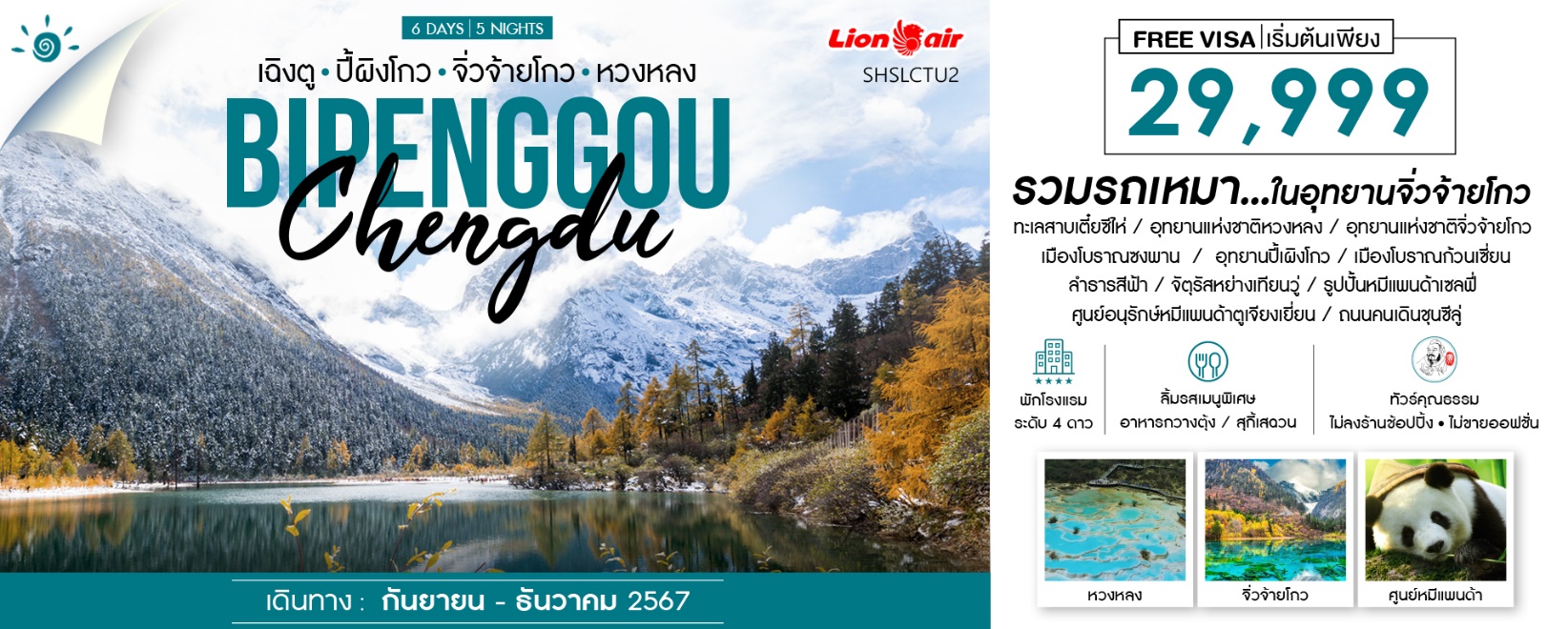 โปรแกรมการเดินทาง15.00 น.	 พร้อมกันที่สนามบินดอนเมือง ณ อาคารผู้โดยสารขาออก (ระหว่างประเทศ) อาคาร 1 ชั้น 3 ประตู 8เคาน์เตอร์ 8 สายการบิน THAI LION AIR (SL) โดยมีเจ้าหน้าที่จากทางบริษัทฯ คอยต้อนรับ และอำนวยความสะดวกแด่ท่านก่อนออกเดินทาง17.55 น.	เหินฟ้าสู่ เมืองเฉิงตู โดยสายการบิน THAI LION AIR เที่ยวบินที่ SL932 	(ไม่มีบริการอาหารบนเครื่อง)21.45 น.     	เดินทางถึง สนามบินเทียนฟู่ นครเฉิงตู เมืองหลวงของมณฑลเสฉวนและมีประชากรหนาแน่นที่สุดของ ประเทศจีน หลังจากผ่านพิธีการตรวจคนเข้าเมืองแล้ว นำท่านเดินทางสู่ที่พัก		 พักที่ SEREGETI HOTEL CHENGDU หรือเทียบเท่า 5 ดาวจีนเช้า		 รับประทานอาหารเช้า ณ ห้องอาหารโรงแรมนำท่านเดินทางสู่ จิ่วจ้ายโกว (ใช้เวลาเดินทางประมาณ 8 ชั่วโมง) ระหว่างทาง ผ่านชม ทะเลสาบ      เตี๋ยซีไห่  ซึ่งเป็นทะเลสาบที่มีผิวน้ำราบเรียบขาวใส ดุจกระจกเงา ตามตำนานที่เล่าขานกันมาว่า ทะเลสาบแห่งนี้เกิดจากแผ่นดินไหว ทำให้หมู่บ้านทั้งหมู่บ้านจมอันตธานหายไปทันที และความงามที่เห็นอยู่นี้เป็นความงามที่เกิดจากความหายนะ  จากนั้นเดินทาง ผ่านชม เมืองโบราณซงพาน ระหว่างทางท่านจะได้ชมธรรมชาติและความงามของทุ่งหญ้า ชวนจู่ซื่อ สมัยเมื่อ 70 ปีที่แล้วได้เกิดสงครามเหล่าบรรดาทหารจีนแดงหนีมาตามเส้นทางผ่านทุ่งหญ้าอันสวยงามเพื่อเป็นการระลึกถึงทหารจีนแดงเที่ยง	 รับประทานอาหารกลางวัน ณ ภัตตาคารบ่าย 	นำท่านเดินทางต่อ ท่านจะได้พบกับความงดงามของ เขตอุทยานแห่งชาติจิ่วจ้ายโกว ผ่านเส้นทางที่ท่านจะได้ชมทิวทัศน์ที่แปลกตาทั้งภูเขาที่สะท้อนกับแสงพระอาทิตย์ ทัศนียภาพของลำน้ำหมิงเจียงทอดยาวเป็นแนวคดเคี้ยวเมื่อมองจากที่สูง ผ่านเส้นทางคดโค้งไปตามขุนเขาและโตรกผา ซึ่งเส้นทางนี้เป็นเส้นทางสำคัญในสมัยโบราณ เพราะเป็นเส้นทางที่ศัตรูใช้รุกราน เสฉวน ตั้งแต่รัฐฉิน ก๊กโจโฉ หรือพรรคคอมมิวนิสต์ ผ่านยอดเขาที่สูงที่สุด ตู้เจียงซาน ที่ระดับความสูง 4,200 เมตร ก่อนจะค่อยๆ ลดระดับลง และเลี้ยวลดไปตามทาง ค่ำ 		 รับประทานอาหารค่ำ ณ ภัตตาคาร 		 พักที่ CELEBRITY JIUZHAIGOU HOTELหรือเทียบเท่า 4 ดาวเช้า		 รับประทานอาหารเช้า ณ ห้องอาหารโรงแรมนำท่านเดินทางสู่ อุทยานแห่งชาติจิ่วจ้ายโกว (รวมรถเหมาในอุทยาน)  เพื่อชม แหล่งมรดกโลกทางธรรมชาติ ธารสวรรค์ “จิ่วจ้ายโกว” ซึ่งตั้งอยู่ที่ อำเภอหนานปิง อยู่ทางเหนือของมณฑลเสฉวน ห่างจากตัวเมืองเฉิงตูประมาณ 500 กิโลเมตร และอยู่สูงกว่าระดับน้ำทะเลถึง 2,500 เมตร มีอาณาบริเวณถึง 148,260 เอเคอร์ ให้ท่านสัมผัสกับความงาม ซึ่งได้รับการอนุรักษ์ให้เป็นมรดกโลกเมื่อ 14 ธันวาคมปี ค.ศ.1992 อุทยานแห่งชาติจิ่วจ้ายโกวดินแดนที่ธรรมชาติได้เนรมิตประดุจดั่งแดนสวรรค์ อุทยานจิ่วจ้ายโกวได้พัฒนาเป็นแหล่งท่องเที่ยวทางธรรมชาติมีเนื้อที่ 40 ตารางกิโลเมตร มีชนชาติจั้ง ทั้งหมดเก้าหมู่บ้าน ฉะนั้นจึงได้ชื่อว่า จิ่วจ้ายโกว มีแม่น้ำลำธาร มีทะเลสาบใหญ่น้อยมากมายหลายร้อยกว่าแห่ง ซึ่งชาวท้องถิ่นเรียกว่าลูกทะเล น้ำในทะเลสาบใสสะอาดและสวยงามตระการตา จะเห็นเงาสะท้อนภาพของภูเขาและป่าดงดิบท้องฟ้าเป็นสีคราม สัมผัสธรรมชาติบริสุทธิ์ที่ได้รับการดูแลรักษาไว้เป็นอย่างดี โดยไม่ถูกทำลายด้วยน้ำมือมนุษย์ ซึ่งทุกสถานที่ล้วนเป็นความงามที่ธรรมชาติได้บรรจงสร้างไว้ได้ดั่งภาพวาดในจินตนาการของเหล่ากวีทั้งหลาย                       นำท่านชมความงาม เริ่มตั้งแต่ น้ำตกรั่วรื่อหลาง สูงจากระดับน้ำทะเล 2,365 เมตร กว้าง 320 เมตร สูง 25 เมตร เป็นน้ำตกหินปูนที่กว้างที่สุดของอุทยานจิ่วจ้ายโกว และกว้างที่สุดในประเทศจีน จากนั้นชม หมู่ทะเลสาบซู่เจิ้น ให้ท่านได้อิสระกับการบันทึกถ่ายภาพและดื่มด่ำกับธรรมชาติ ที่สวยสดงดงามได้อย่างเต็มที่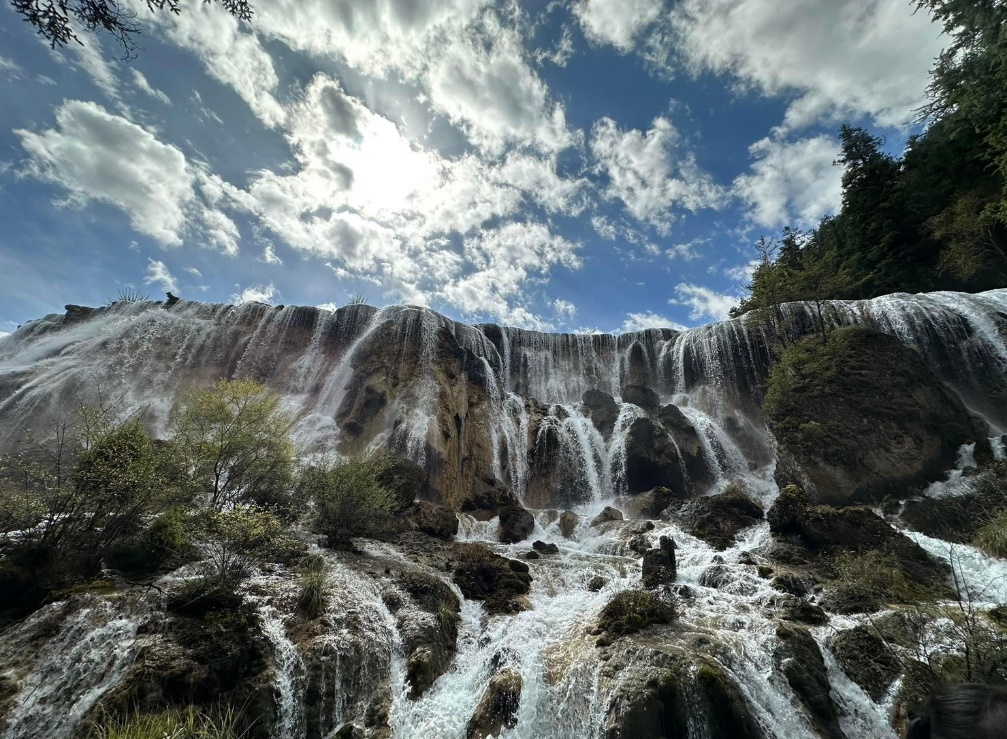 เที่ยง		 รับประทานอาหารกลางวันภายในอุทยานบ่าย  	นำท่านชม ทะเลสาบมังกรคู่ ซึ่งชื่อของทะเลสาบนี้มาจากแนวหินปูนก้นทะเลสาบที่มีรูปร่างเหมือนมังกร     สองตัว จากนั้นนำท่านชม ทะเลสาบยาว ใหญ่ที่สุดในจิ่วจ้ายโกว ยาวกว่า 7 กิโลเมตรอยู่ท่ามกลางขุนเขาในบรรยากาศที่เงียบสงบแต่งดงาม ชม ทะเลสาบห้าสี เป็นทะเลสาบที่มีสีของน้ำแปลกตาโดยเฉพาะเมื่อยามแสงอาทิตย์ตกกระทบพื้นน้ำ สีของน้ำในทะเลสาบจะเปล่งประกายเป็นสีรุ้งดูงดงาม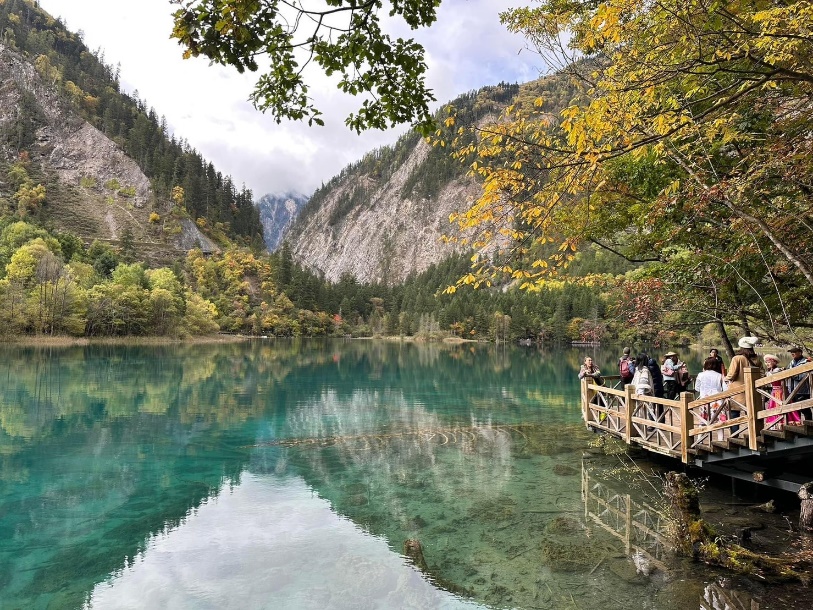 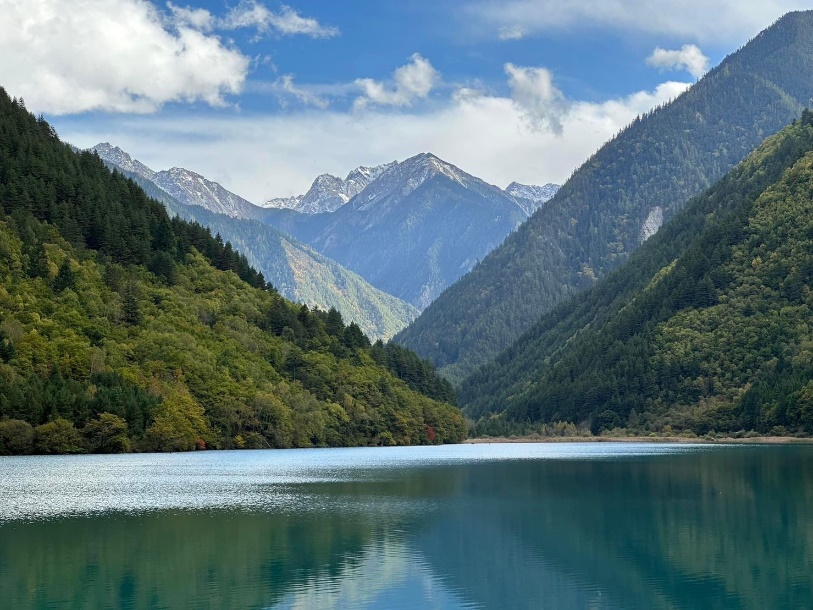 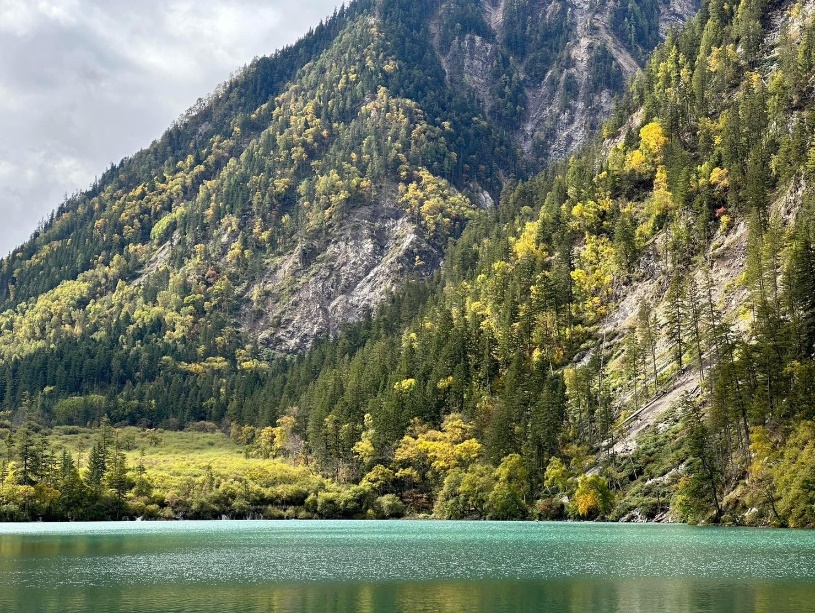 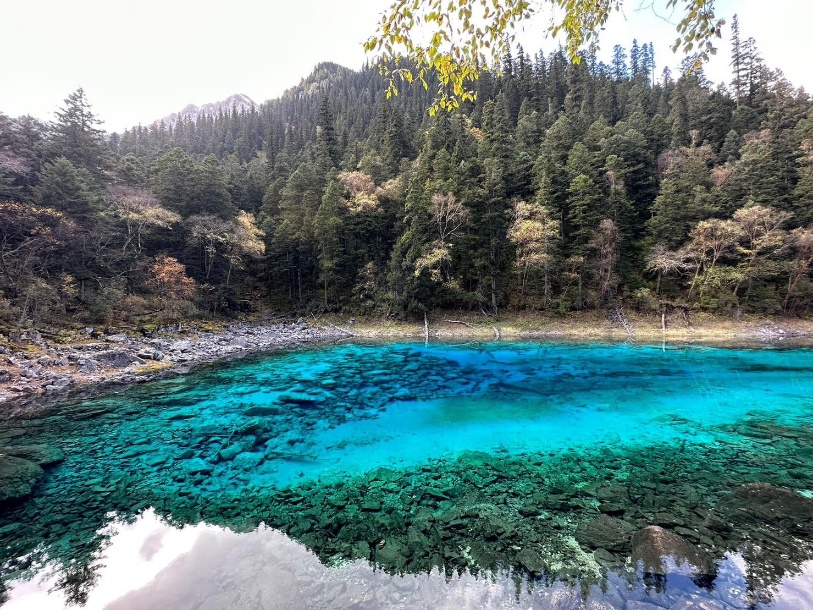 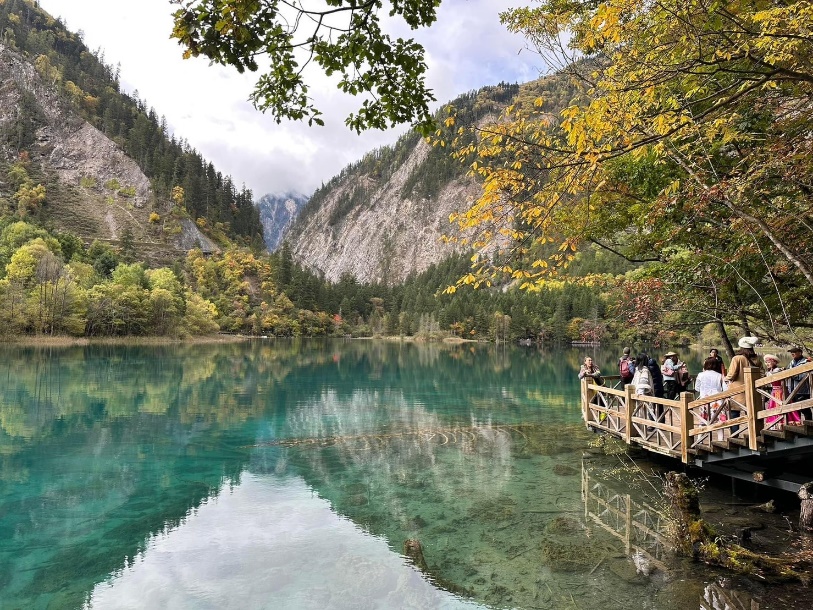 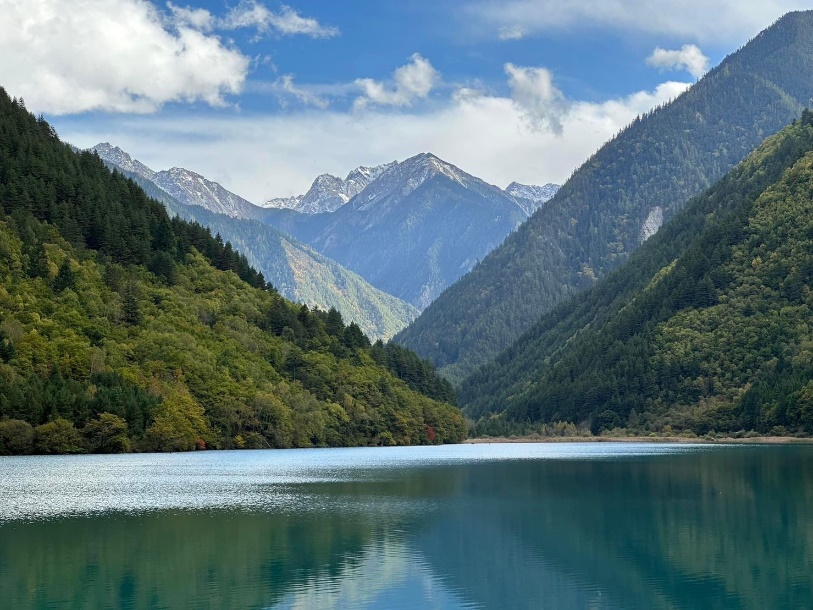 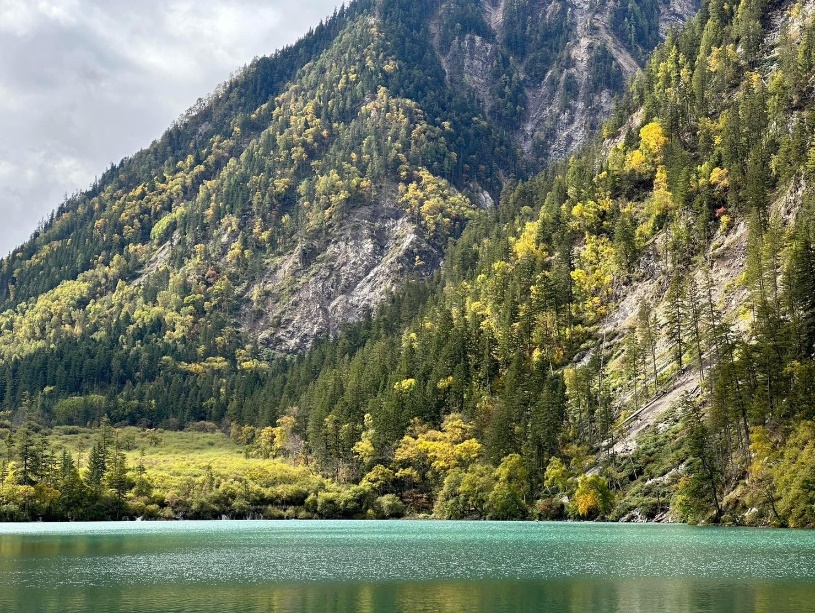 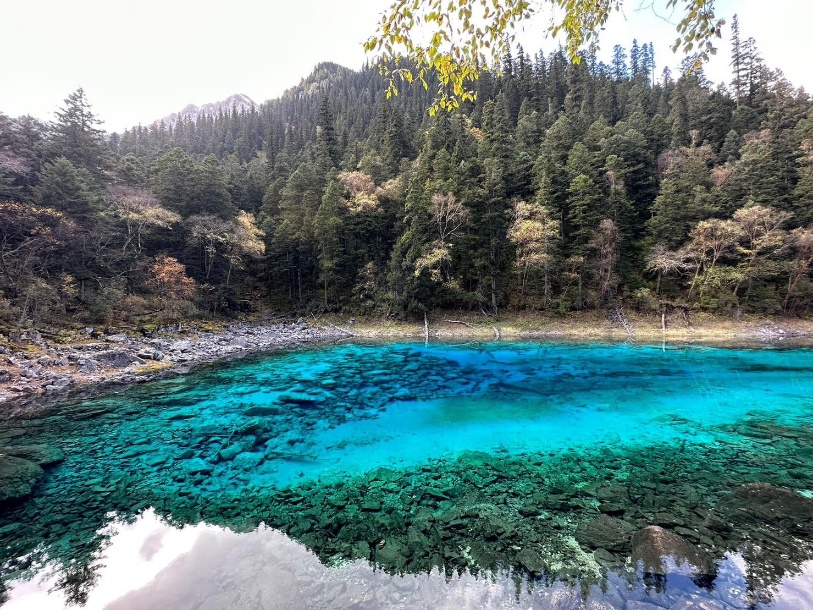 (การเที่ยวชมภายในอุทยานจิ่วจ้ายโกว ทางอุทยานมีการจำกัดจำนวนนักท่องเที่ยวในแต่ละวัน ดังนั้นการชมธรรมชาติได้มากน้อยขึ้นอยู่กับความว่องไวของคณะทัวร์ และจำนวนนักท่องเที่ยวในวันนั้นๆ หรือสถานที่ท่องเที่ยวบางจุดมีการจำกัดเวลา และบางจุดอาจจะปิดไม่ให้เข้าชม ไม่ว่าด้วยเหตุผลใดๆทั้งสิ้น บริษัทขอสงวนสิทธิ์ไม่คืนคืนเงินใดๆ ในกรณีที่คณะไม่สามารถเข้าชมครบทุกจุด โดยไม่ต้องแจ้งให้ทราบล่วงหน้า ค่ำ 	 รับประทานอาหารค่ำ ณ ภัตตาคาร  		 		 พักที่ CELEBRITY JIUZHAIGOU HOTEL หรือเทียบเท่า 4 ดาวเช้า	 รับประทานอาหารเช้า ณ ห้องอาหารโรงแรมนำท่านเดินทางสู่ อุทยานแห่งชาติหวงหลง แหล่งมรดกโลกทางธรรมชาติ (ใช้เวลาเดินทางประมาณ 2 ชั่วโมง)เที่ยง		 รับประทานอาหารกลางวัน ณ ภัตตาคารบ่าย 	นำท่านเที่ยวชม อุทยานแห่งชาติหวงหลง นำท่านชมความงามของอุทยานที่มีลำธารน้ำไหลมาจากยอดเขาที่ถูกปกคลุมด้วยหิมะตลอดทั้งปี ซึ่งเป็นสายน้ำที่มีส่วนผสมของหินปูน เมื่อไหลลงสู่ที่ราบก่อเกิดเป็นแอ่งน้ำขนาดใหญ่น้อย ทำให้หินปูนตกตะกอนเกาะตัวกันเป็นแอ่งเล็กใหญ่มากมาย น้ำใสเรียบเหมือนกระจกที่สะท้อนภาพท้องฟ้า ภูเขาและต้นไม้ (รวมกระเช้าขึ้น + รถกอล์ฟ ส่วนกระเช้าขาลงถ้าต้องนั่งต้องจ่ายเพิ่มท่านละ 40 – 60 หยวน)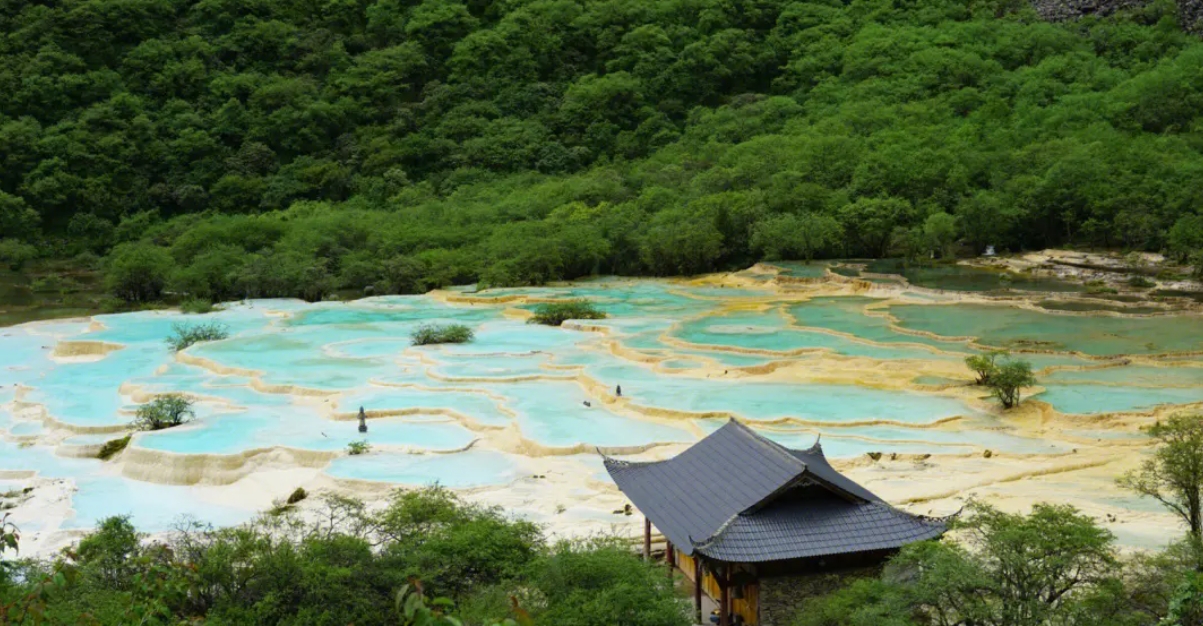 *** ในกรณีที่ชม อุทยานแห่งชาติหวงหลงไม่ได้ เนื่องจากสภาพอากาศไม่เอื้ออำนวย ทางบริษัทขอเปลี่ยนโปรแกรมเป็น นำท่านเดินทางสู่ อุทยานโหมวหนีโกว ตั้งอยู่ทางตะวันตกของอำเภอซงพาน ภายในหมู่บ้านโหมวหนีโกว มีพื้นที่ 160 ตร.กม. อยู่สูงจากระดับน้ำทะเล 2,800 เมตร จุดที่สูงสุดสูงถึง 4,070 เมตร อุณหภูมิเฉลี่ยตลอดทั้งปีอยู่ที่ 4 องศา องค์ประกอบสำคัญของทิวทัศน์คือ ภูเขา ถ้ำ ป่า ทะเลสาบ ทะเลสาบใหญ่น้อยมีความงดงามสามารถที่จะประชันกับจิ่วจ้ายโกวได้ ส่วนน้ำตกก็สามารถประชันกับหวงหลงได้***   		จากนั้นนำท่านเดินทางกลับสู่ เมืองเม่าเสี้ยน (ใช้เวลาเดินทางประมาณ 4 ชั่วโมง)ค่ำ 		 รับประทานอาหารค่ำ ณ ภัตตาคาร		 พักที่ WEASTQIANG HOME LAND HOTELหรือเทียบเท่า 4 ดาวเช้า	 รับประทานอาหารเช้า ณ ห้องอาหารโรงแรม 	นำท่านชมความงามของ อุทยานปี้เผิงโกว (Bipenggou National Park) (ใช้เวลาเดินทางประมาณ 2 ชั่วโมง) (รวมรถอุทยาน+รถแบตเตอร์รี่) ที่นี่เป็นอีกหนึ่งอุทยานท่องเที่ยวทางธรรมชาติที่มีความสวยงาม ทั้งธรรมชาติที่สวยงามหลากหลายภายในอุทยานด้านใน ซึ่งมีสภาพอากาศที่เย็นสบาย มีความสดชื่น โดยมีจุดชมวิวเป็นน้ำตกที่สวยงามอยู่ท่ามกลางหุบเขาที่สวยงามให้ได้ชมแบบชื่นใจ และยังมีดอกไม้นานาพรรณที่สวยงามให้ได้ชม แล้วด้านในยังมีทะเลสาบอันกว้างใหญ่ที่มีน้ำใสสะอาด ซึ่งน้ำเหล่านี้ไหลมาจากภูเขาหิมะที่สูงใหญ่ด้านบน และ ก็จะได้มองเห็นภูเขาหิมะกลาเซียร์ที่ตั้งตระหง่านอยู่หลายลูก เป็นภาพความงดงามตระการตา ที่ได้เห็นถึงความยิ่งใหญ่ที่ธรรมชาติได้สร้างสรรค์ขึ้นมาอย่างน่ามหัศจรรย์ใจ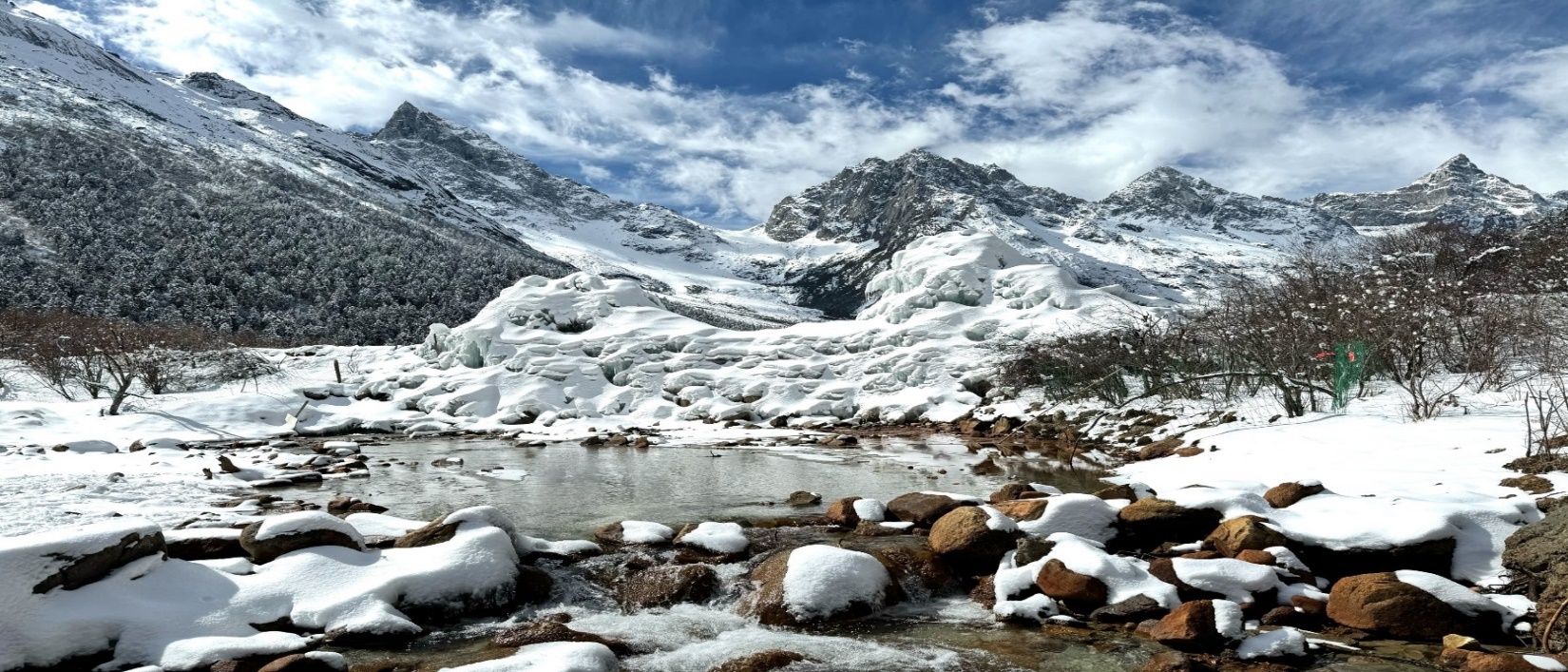 เที่ยง		 รับประทานอาหารกลางวัน ณ ภัตตาคารบ่าย	นำท่านเดินทางสู่ เมืองตูเจี่ยงเยี่ยน (ใช้เวลาเดินทางประมาณ 2.30 ชั่วโมง) นำท่านเที่ยวชม เมืองโบราณกวนเซี่ยน เป็นเมืองโบราณที่ตั้งอยู่ในตูเจียงเยี่ยน ท่านสามารถอิสระเดินชมเมืองโบราณ และเลือกซื้อสินค้าพื้นเมืองตามอัธยาศัย และนำท่านชม ลำธารสีฟ้า เป็นแหล่งเช็คอินใหม่ของมณฑลเสฉวน ในช่วงตอนกลางคืนก็จะเปิดแสงไฟสีฟ้าลงมาที่แม่น้ำ จนทำให้เป็นกระแสในโซเซียล ไม่ว่าจะคนท้องถิ่น หรือนักท่องเที่ยว ก็ต่างมาเช็คอิน ถ่ายรูปกันที่นี      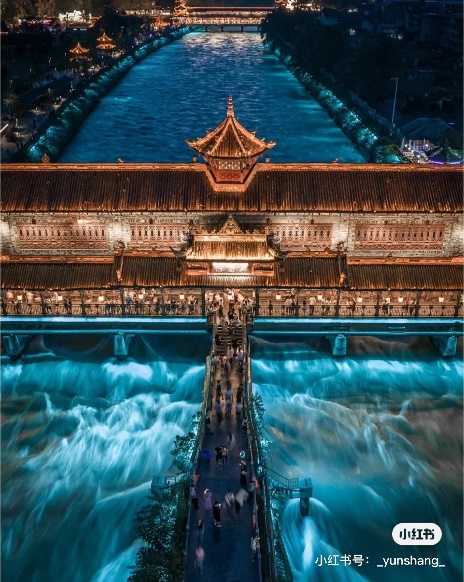 ค่ำ 		 รับประทานอาหารค่ำ ณ ภัตตาคาร พักที่ SHANGHE CHENYUE HOTEL หรือเทียบเท่า 4 ดาว.เช้า		 รับประทานอาหารเช้า ณ ห้องอาหารโรงแรมนำท่านเดินทางสู่ จัตุรัสหย่างเทียนวู่ ที่เขื่อนตูเจียงเยี่ยนได้เปิดต่อสาธารณชนอย่างเป็นทางการ ชมรูปปั้นผลงานศิลปะรูปแพนด้าถ่ายเซลฟี่ที่ตั้งอยู่กลางจตุรัส ซึ่งออกแบบโดยนักออกแบบชื่อดัง Florentijn Hofman ก็ได้รับการเปิดตัวพร้อมกันด้วยรูปลักษณ์ที่น่ารักของประติมากรรมชิ้นนี้ดึงดูดนักท่องเที่ยวจำนวนมากให้มา    รูปปั้นแพนด้าเซลฟี่ “เช็คอิน” “แพนด้า” ตัวนี้มีความยาว 26 เมตร กว้าง 11 เมตร สูง 12 เมตรและหนัก 130 ตัน มันนอนหงายอยู่บนพื้น เท้ายกขึ้นจับไม้เซลฟี่สีชมพู เล่นถ่ายเซลฟี่อย่างสบายอารมณ์ น่ารักน่าเอ็นดูมาก นักออกแบบ Hofman แนะนำว่าผลงานแพนด้ายกโทรศัพท์มือถือขึ้นเพื่อถ่ายเซลฟี่มีความสนุกมาก ด้วยท่าทางสบายๆ ผ่อนคลายและมีความสุข และเป็นการแสดงออกด้วยภาษาทางศิลปะแบบหนึ่งที่สะท้อนชีวิตในท้องถิ่น มอบความรู้สึกสนิทสนมและมีความสุขกับผู้ชมทุกท่าน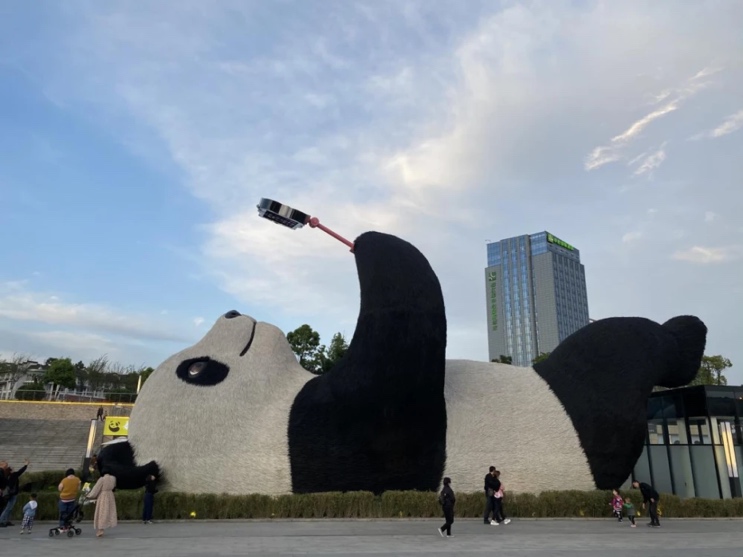 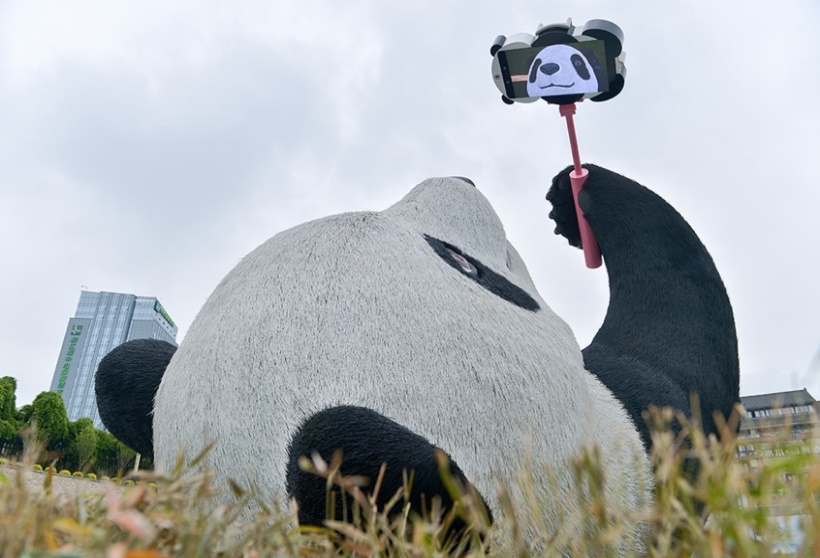 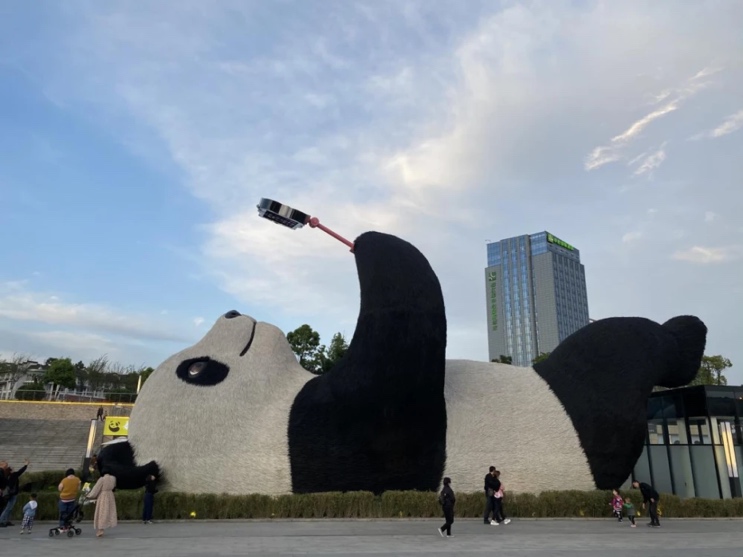 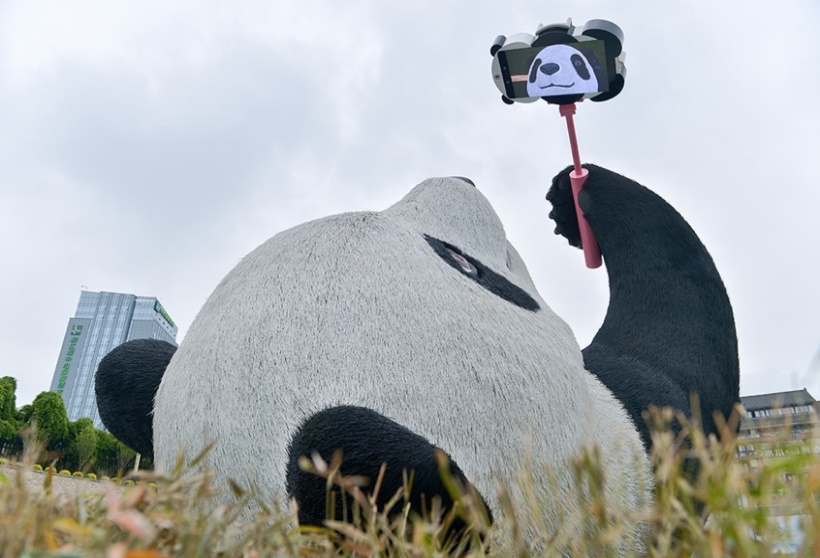 จากนั้นนำท่านเดินทางสู่  สวนอนุรักษ์หมีแพนด้าตูเจี่ยงเยี่ยน (รวมรถกอล์ฟ) ที่นี่มีหมีแพนด้ากว่า 20 ตัว หมีแพนด้าเป็นสัตว์สงวนหายากมีกำเนิดในมณฑลเสฉวน มีลูกยากเพราะอุณหภูมิในร่างกายที่พร้อมจะตั้งท้องมีเพียง 3 วันใน 1 ปี และจะตกลูกครั้งละประมาณ 2 ตัว ตัวที่แข็งแรงเพียงตัวเดียวเท่านั้นจะอยู่รอด อาหารโปรดของหมีแพนด้าคือไผ่ลูกศร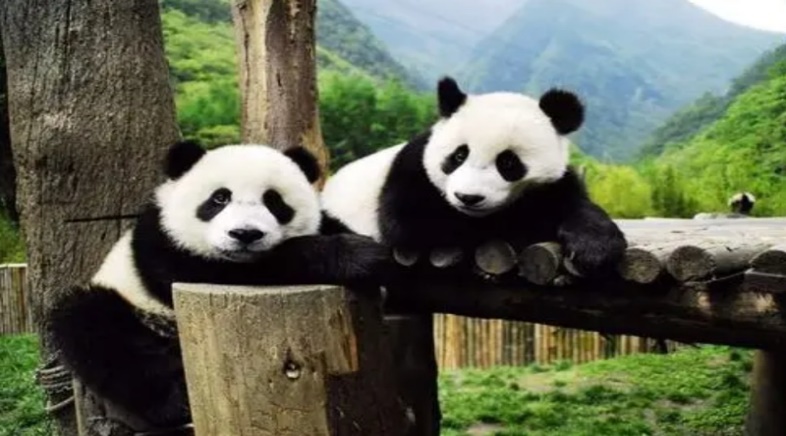 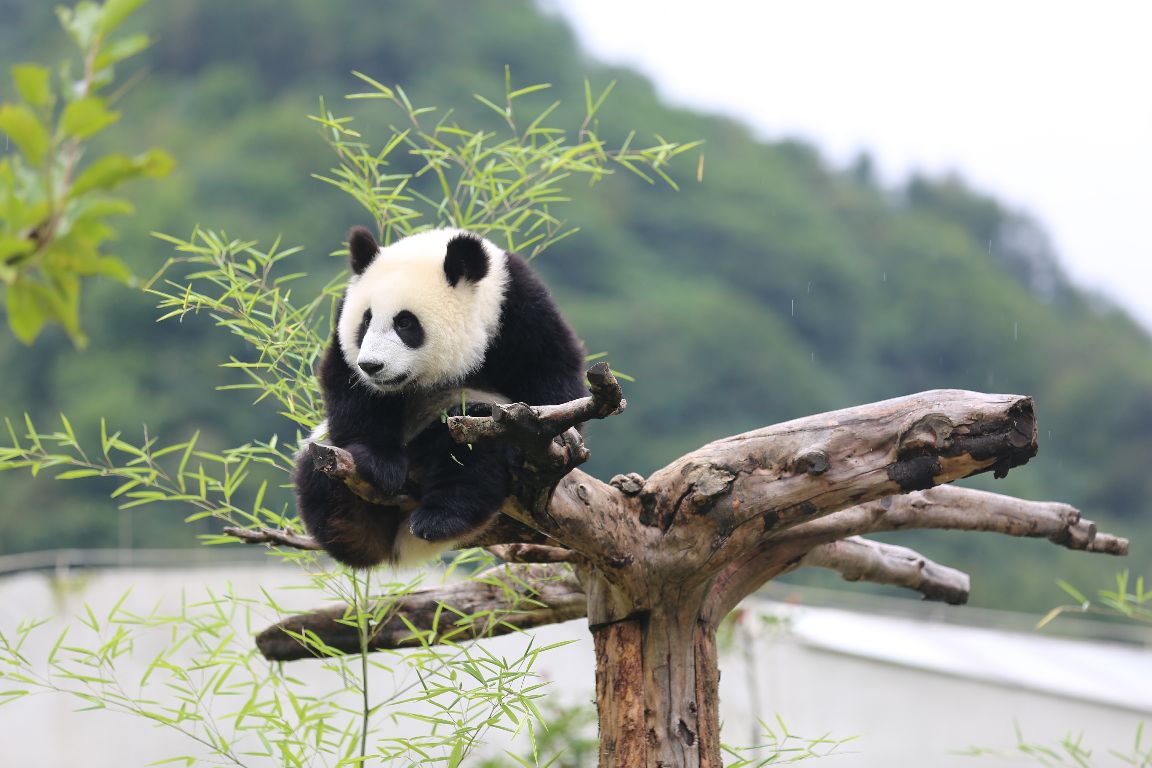 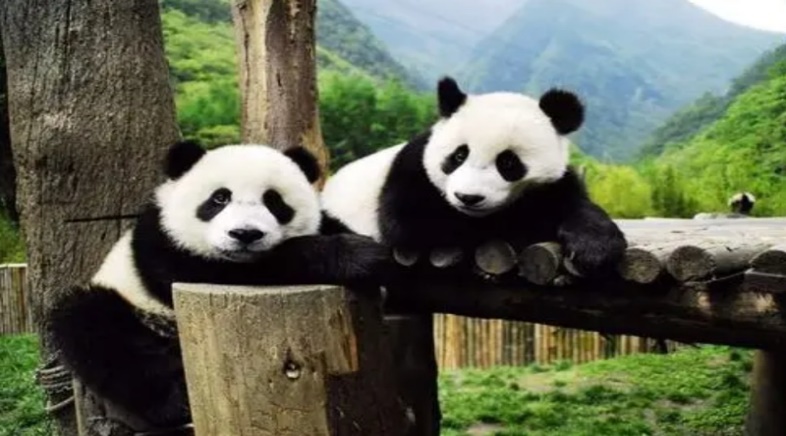 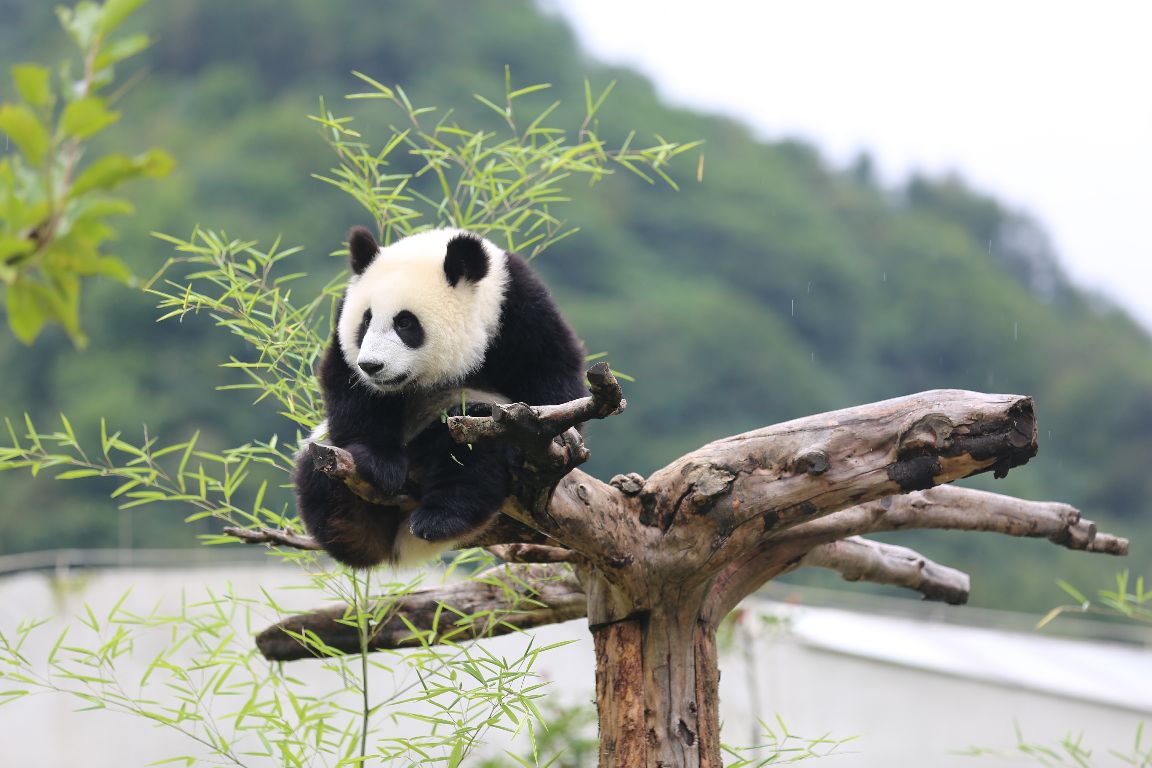 เที่ยง		 รับประทานอาหารกลางวัน ณ ภัตตาคาร  ลิ้มรสอาหารพิเศษ...สุกี้เสฉวนบ่าย	นำท่านเดินทางกลับสู่ เมืองเฉิงตู (ใช้เวลาเดินทางประมาณ 1 ชั่วโมง) จากนั้นนำท่านสู่ ถนนคนเดิน    ชุนซีลู่ ให้ท่านได้อิสระเลือกซื้อสินค้าต่าง ๆ มากมาย ทั้งแบรนด์ต่างประเทศ และในประเทศ อาทิ เสื้อผ้า,รองเท้า,เครื่องหนัง,กระเป๋าเดินทาง,นาฬิกา,เกมส์,ของที่ระลึกต่างๆ ฯลฯ ตามอัธยาศัยค่ำ 		 รับประทานอาหารค่ำ ณ ภัตตาคาร ลิ้มรสอาหารพิเศษ...อาหารกวางตุ้งสมควรแก่เวลา กรุณาตรวจเช็คสัมภาระให้เรียบร้อย เพื่อเตรียมตัวเดินทางสู่สนามบินเพื่อกลับกรุงเทพฯ 22.45 น.         เหินฟ้าสู่ กรุงเทพฯ โดยสายการบิน THAI LION AIR เที่ยวบินที่ SL933     	          (ไม่มีบริการอาหารบนเครื่อง)00.45 น.	ถึง ท่าอากาศยานดอนเมือง กรุงเทพฯ โดยสวัสดิภาพ พร้อมความประทับใจ......... ☺ ☺ ☺ ☺********ขอบคุณทุกท่านที่ใช้บริการ********  ☺ ☺ ☺ ☺ ซื่อสัตย์ จริงใจ ห่วงใย เน้นบริการ คืองานของเรา  ☺ ☺ ☺ ☺**หมายเหตุ: โปรแกรมและราคาสามารถเปลี่ยนแปลงได้ตามความเหมาะสมโดยไม่ต้องแจ้งให้ทราบล่วงหน้าทางบริษัทฯ จะถือผลประโยชน์ของลูกค้าเป็นสำคัญ*****ในกรณีที่ลูกค้าต้องออกตั๋วโดยสารภายในประเทศ (เครื่องบิน ,รถทัวร์ ,รถไฟ)  กรุณาติดต่อเจ้าหน้าที่ของบริษัทฯ เพื่อเช็คว่ากรุ๊ปมีการคอนเฟิร์มเดินทางก่อนทุกครั้ง เนื่องจากสายการบินอาจมีการปรับเปลี่ยนไฟล์ทบิน หรือเวลาบิน โดยไม่ได้แจ้งให้ทราบล่วงหน้า ทางบริษัทฯ จะไม่รับผิดชอบใด ๆ ในกรณี ถ้าท่านออกตั๋วภายในโดยไม่แจ้งให้ทราบและหากไฟล์ทบินมีการปรับเปลี่ยนเวลาบิน เพราะถือว่าท่านยอมรับในเงื่อนไขดังกล่าว***ค่าตั๋วเครื่องบินชั้นทัศนาจร ไป-กลับ พร้อมกรุ๊ป ตามที่ระบุไว้ในรายการเท่านั้น ตั๋วเครื่องบินที่ใช้เป็นแบบกรุ๊ปไม่สามารถเลือกที่นั่งล่วงหน้าได้  (ท่านจะได้รับที่นั่งแบบสุ่มเท่านั้น)ค่าภาษีสนามบินทุกแห่ง หากสายการบินมีการปรับราคาภาษีน้ำมันขึ้น ทางบริษัทฯ ขอสงวนสิทธิ์เก็บค่าภาษีน้ำมันเพิ่มตามความเป็นจริง ก่อนการเดินทาง**ราคาทัวร์นี้เช็คภาษีน้ำมัน ณ วันที่ 26 เม.ย.67 **ค่าโรงแรมระดับมาตรฐาน (พักห้องละ 2-3 ท่าน)กรณีห้อง TWIN BED (เตียงเดี่ยว 2 เตียง) ซึ่งโรงแรมไม่มีหรือเต็ม ทางบริษัทขอปรับเป็นห้อง DOUBLE BED แทนโดยมิต้องแจ้งให้ทราบล่วงหน้า หรือ หากต้องการห้องพักแบบ DOUBLE BED ซึ่งโรงแรมไม่มีหรือเต็ม ทางบริษัทขอปรับเป็นห้อง TWIN BED แทนโดยมิต้องแจ้งให้ทราบล่วงหน้า เช่นกัน กรณีพักแบบ TRIPLE ROOM  3 ท่าน 1 ห้อง ท่านที่ 3 อาจเป็นเสริมเตียง หรือ SOFA BED หรือ เสริมฟูกที่นอน ทั้งนี้ขึ้นอยู่กับรูปแบบการจัดห้องพักของโรงแรมนั้นๆค่าอาหาร ตามที่ระบุไว้ในรายการค่ายานพาหนะ และค่าธรรมเนียมเข้าชมสถานที่ต่างๆ ตามที่ระบุไว้ในรายการน้ำหนักสัมภาระ ท่านละไม่เกิน 20 กิโลกรัม จำนวนท่านละ 1 ใบ   สัมภาระติดตัวขึ้นเครื่องได้ 1 ชิ้น ต่อท่าน น้ำหนักต้องไม่เกิน 7 กิโลกรัม, ค่าประกันวินาศภัยเครื่องบินตามเงื่อนไขของแต่ละสายการบินที่มีการเรียกเก็บค่าประกันอุบัติเหตุระหว่างการเดินทาง ท่านละไม่เกิน 1,000,000 บาท (ค่ารักษาพยาบาล 500,000 บาท) คุ้มครองผู้เอาประกันที่มีอายุตั้งแต่ 1 เดือนขึ้นไป และผู้เอาประกันอายุระหว่าง 1 เดือน ถึง 15 ปี และผู้ที่มีอายุสูงกว่า 70 ปี ขึ้นไป ค่าชดเชยทั้งหลายตามกรมธรรม์จะลดลงเหลือเพียงครึ่งหนึ่งของค่าชดเชยที่ระบุไว้ในกรมธรรม์ทั้งนี้ย่อมอยู่ในข้อจำกัดที่มีการตกลงไว้กับบริษัทประกันชีวิต ในการเคลมประกันทุกกรณี ต้องมีใบเสร็จ และมีเอกสารรับรองทางการแพทย์ หรือจากหน่วยงานที่เกี่ยวข้องการประกันไม่คุ้มครองกรณีที่เสียชีวิต หรือ เจ็บป่วยทางร่างกายด้วยโรคประจำตัว, การติดเชื้อ, ไวรัส, ไส้เลื่อน, ไส้ติ่ง, อาการที่เกี่ยวข้องกับการติดยา, โรคติดต่อทางเพศสัมพันธ์, การบาดเจ็บจากความเสียหายโดยเจตนา, การฆ่าตัวตาย, เสียสติ, ตกอยู่ภายใต้อำนาจของสุรายาเสพติด, บาดเจ็บจากการทะเลาะวิวาท การแท้งบุตร, การบาดเจ็บเนื่องมาจากอาชญากรรม, จลาจล, นัดหยุดงาน, การก่อการร้าย การยึดพาหนะ และการปล้นอากาศยาน (Terrorism, Hijack, Skyjack) และ อื่นๆตามเงื่อนไขในกรมธรรม์อัค่าบริการดังกล่าว (ข้อ 1-7) เป็นค่าบริการเฉพาะผู้เดินทางที่เป็นชาวไทยเท่านั้น!!!ค่าธรรมเนียมยื่นวีซ่าท่องเที่ยวเข้าประเทศจีน ผู้ถือหนังสือเดินทางไทย (หมายเหตุ : ตั้งแต่วันที่ 1 มีนาคม 2567 จีนยกเลิกการขอวีซ่าสำหรับหนังสือเดินทางไทย ท่านสามารถเข้าจีนโดยไม่ต้องขอวีซ่า ) ยกเว้นกรณีการพำนักถาวร การทำงาน การศึกษา กิจกรรมด้านสื่อ หรือกิจกรรมอื่น ๆ ที่จำเป็นต้องได้รับการอนุญาตล่วงหน้าจากหน่วยงานที่รับผิดชอบของอีกฝ่ายหนึ่งค่าทำหนังสือเดินทางทุกประเภทค่าดำเนินการคัดกรองตรวจหาเชื้อ RT-PCR หรือ ATK ในกรณีที่ประเทศจีนต้องให้ตรวจค่าใช้จ่ายอื่นๆ ที่นอกเหนือจากรายการระบุ เช่น ค่าใช้จ่ายส่วนตัวอื่นๆ ฯลฯกรุณาเตรียมค่าทิปหัวหน้าทัวร์ ไกด์และคนขับรถ รวม  1,500  บาทต่อคน (เด็กชำระทิปเท่ากับผู้ใหญ่) ค่าภาษีมูลค่าเพิ่ม VAT 7 % และหักภาษี ณ ที่จ่าย 3 % ในกรณีที่ลูกค้าต้องการใบเสร็จรับเงินที่ถูกต้อง จะต้องบวกค่าภาษีมูลค่าเพิ่ม และหัก ณ ที่จ่าย จากยอดขายจริงทั้งหมดเท่านั้น และโปรดแจ้งทางบริษัทฯ จะออกให้ภายหลัง ขอสงวนสิทธิ์ออกใบเสร็จที่ถูกให้กับบริษัททัวร์เท่านั้นค่าวีซ่าจีนสำหรับชาวต่างชาติค่าธรรมเนียมน้ำมันและภาษีสนามบิน ในกรณีที่สายการบินมีการปรับขึ้นราคา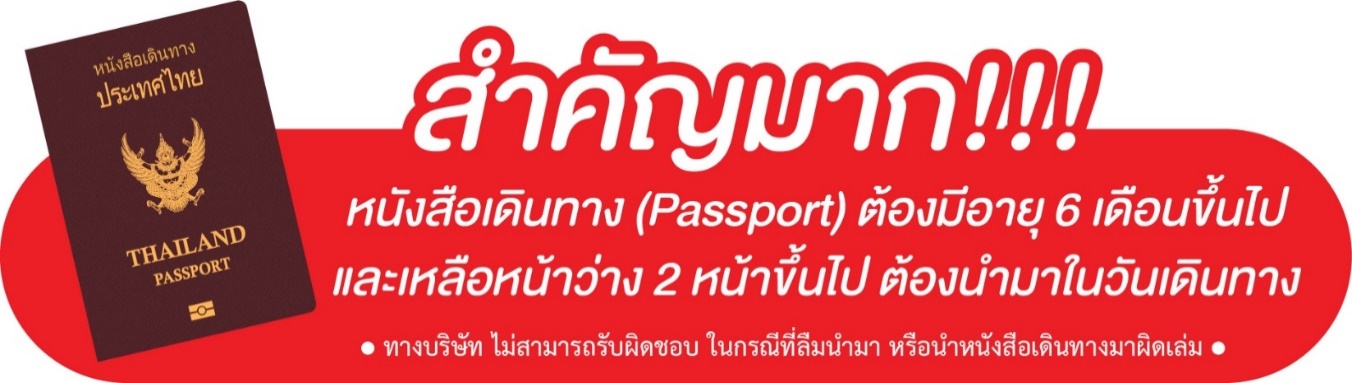 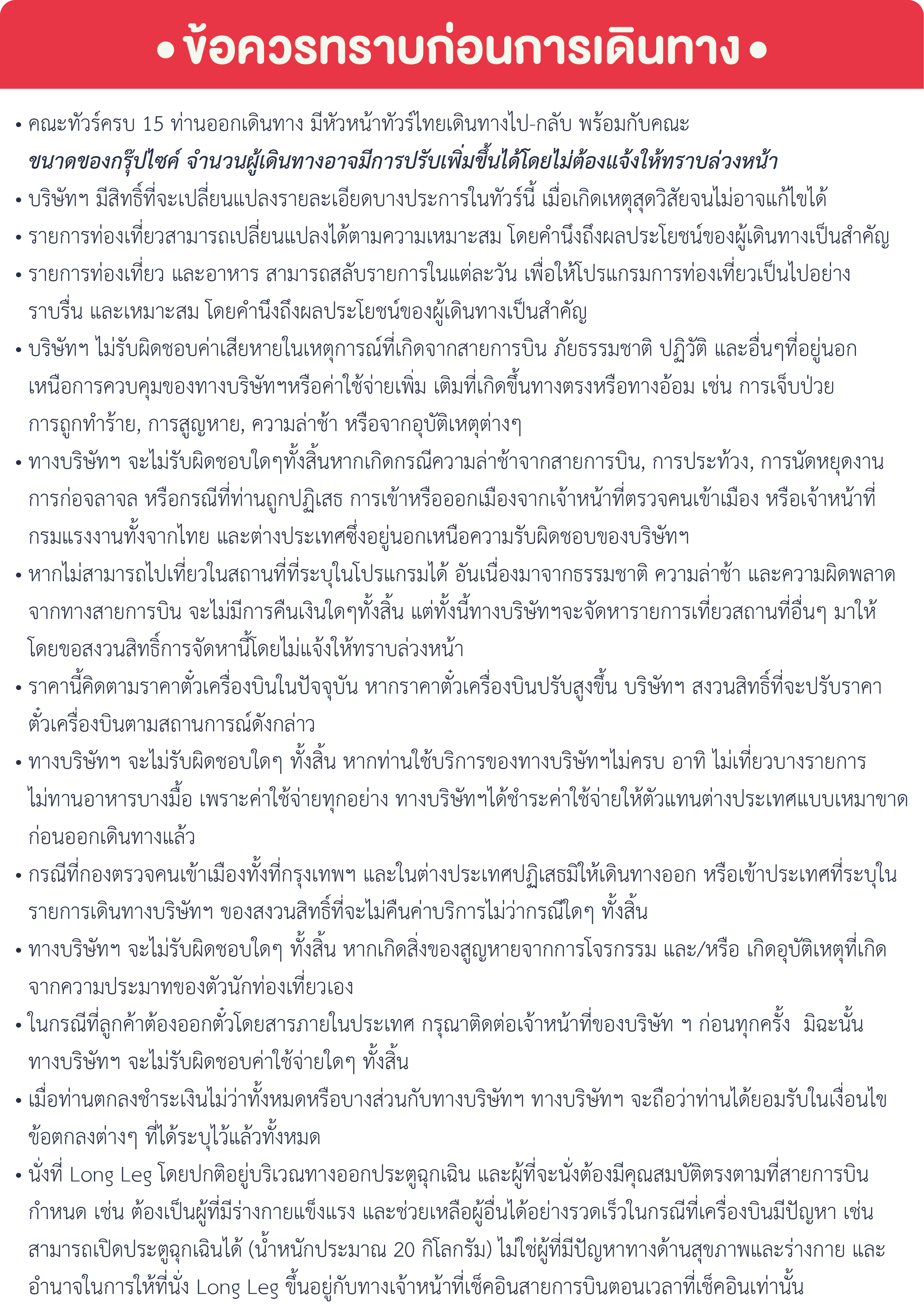 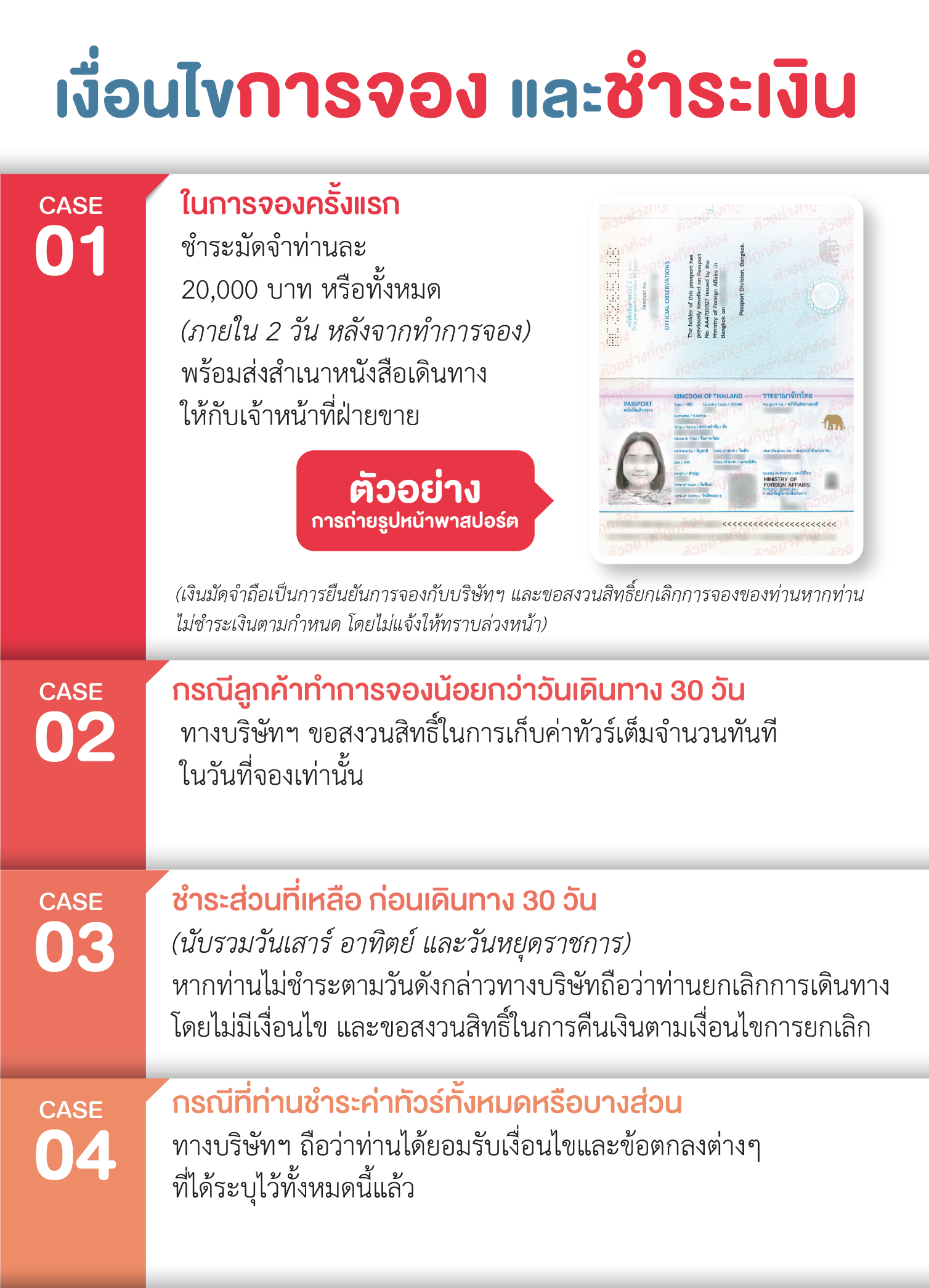 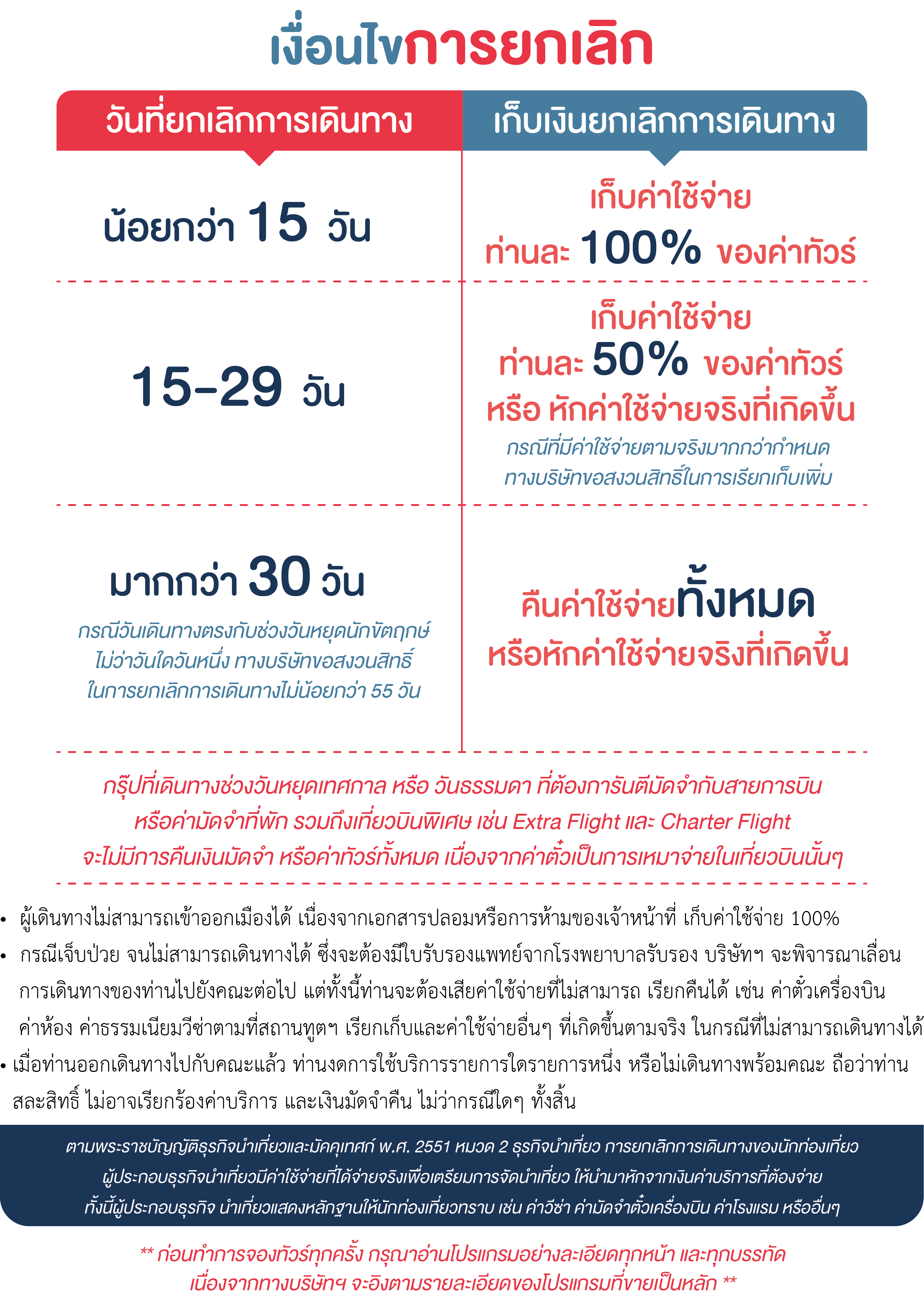 วันที่กำหนดการเช้าเที่ยงเย็นโรงแรม1กรุงเทพฯ (ดอนเมือง)  – เฉิงตู (SL932 : 17.55 -21.45)  XXXSEREGETI HOTEL CHENGDUหรือเทียบเท่า 5 ดาวจีน2เฉิงตู – ผ่านชมทะเลสาบเตี๋ยซีไห่ – ผ่านชมเมืองโบราณซงพาน – จิ่วจ้ายโกวCELEBRITY JIUZHAIGOU HOTEL หรือเทียบเท่า 4 ดาว3อุทยานแห่งชาติจิ่วจ้ายโกว (รวมรถเหมาในอุทยาน) CELEBRITY JIUZHAIGOU HOTEL หรือเทียบเท่า 4 ดาว4จิ่วจ้ายโกว – อุทยานแห่งชาติหวงหลง (รวมกระเช้าขาขึ้น + รถกอล์ฟ) – เมืองเม่าเสี้ยน  WEASTQIANG HOME LAND HOTEL หรือเทียบเท่า 4 ดาว5เมืองเม่าเสี้ยน – อุทยานปี้เผิงโกว (รวมรถอุทยาน + รถแบตเตอร์รี่) – เมืองตูเจี่ยงเยี่ยน – เมืองโบราณก้วนเซี่ยน – ลำธารสีฟ้าSHANGHE CHENYUE HOTELหรือเทียบเท่า 4 ดาว6เมืองตูเจี่ยงเยี่ยน – จัตุรัสหย่างเทียนวู่ – รูปปั้นหมีแพนด้าเซลฟี่ – ศูนย์อนุรักษ์หมีแพนด้าตูเจียงเยี่ยน (รวมรถแบตเตอรี่) – เฉิงตู – ถนนคนเดินชุนซีลู่ – เฉิงตู – กรุงเทพฯ (ดอนเมือง)  (SL933 : 22.45 -00.45)  กรุณาเตรียมค่าทิปหัวหน้าทัวร์,ไกด์และคนขับรถ จำนวน 1,500 บาท ตลอดการเดินทางกรุณาเตรียมค่าทิปหัวหน้าทัวร์,ไกด์และคนขับรถ จำนวน 1,500 บาท ตลอดการเดินทางกรุณาเตรียมค่าทิปหัวหน้าทัวร์,ไกด์และคนขับรถ จำนวน 1,500 บาท ตลอดการเดินทางกรุณาเตรียมค่าทิปหัวหน้าทัวร์,ไกด์และคนขับรถ จำนวน 1,500 บาท ตลอดการเดินทางกรุณาเตรียมค่าทิปหัวหน้าทัวร์,ไกด์และคนขับรถ จำนวน 1,500 บาท ตลอดการเดินทางกรุณาเตรียมค่าทิปหัวหน้าทัวร์,ไกด์และคนขับรถ จำนวน 1,500 บาท ตลอดการเดินทางอัตราค่าบริการ (ราคาต่อท่าน)วันเดินทางราคาทัวร์ผู้ใหญ่พักห้องละ 2-3 ท่าน(15 ท่านออกเดินทาง)พักเดี่ยวจ่ายเพิ่มราคาไม่รวมตั๋ว4 – 9 กันยายน 256731,999 บาท/ท่าน4,500 บาท/ท่านไม่รับจอยแลนด์18 – 23 กันยายน 256731,999 บาท/ท่าน4,500 บาท/ท่านไม่รับจอยแลนด์9 – 14 ตุลาคม 256737,999 บาท/ท่าน4,500 บาท/ท่านไม่รับจอยแลนด์11 – 16 ตุลาคม 256737,999 บาท/ท่าน4,500 บาท/ท่านไม่รับจอยแลนด์16 – 21 ตุลาคม 256737,999 บาท/ท่าน4,500 บาท/ท่านไม่รับจอยแลนด์20 – 25 ตุลาคม 256737,999 บาท/ท่าน4,500 บาท/ท่านไม่รับจอยแลนด์25 – 30 ตุลาคม 256737,999 บาท/ท่าน4,500 บาท/ท่านไม่รับจอยแลนด์1 – 6 พฤศจิกายน 256729,999 บาท/ท่าน4,500 บาท/ท่านไม่รับจอยแลนด์27 ธันวาคม 67– 1 มกราคม 256832,999 บาท/ท่าน4,500 บาท/ท่านไม่รับจอยแลนด์29 ธันวาคม 67– 3 มกราคม 256832,999 บาท/ท่าน4,500 บาท/ท่านไม่รับจอยแลนด์